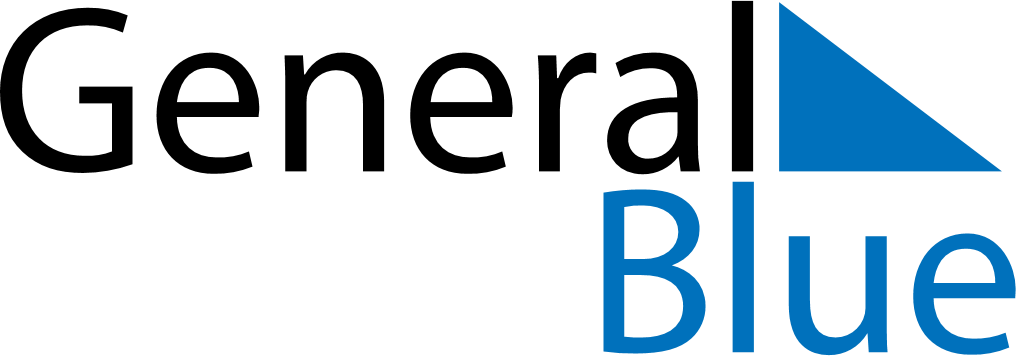 April 2191April 2191April 2191April 2191April 2191SundayMondayTuesdayWednesdayThursdayFridaySaturday123456789101112131415161718192021222324252627282930